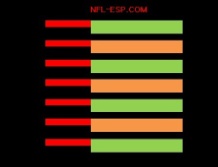 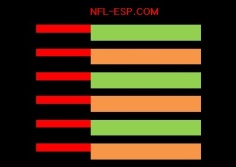 NFL-ESP [EXTENDED STRATEGIC PRINCIPLES] PROGRAMNFL-ESP [EXTENDED STRATEGIC PRINCIPLES] PROGRAMNFL-ESP [EXTENDED STRATEGIC PRINCIPLES] PROGRAMNFL-ESP [EXTENDED STRATEGIC PRINCIPLES] PROGRAMNFL-ESP [EXTENDED STRATEGIC PRINCIPLES] PROGRAMNFL-ESP [EXTENDED STRATEGIC PRINCIPLES] PROGRAMNFL-ESP [EXTENDED STRATEGIC PRINCIPLES] PROGRAMNFL-ESP [EXTENDED STRATEGIC PRINCIPLES] PROGRAMNFL-ESP [EXTENDED STRATEGIC PRINCIPLES] PROGRAMNFL-ESP [EXTENDED STRATEGIC PRINCIPLES] PROGRAMNFL-ESP [EXTENDED STRATEGIC PRINCIPLES] PROGRAMNFL-ESP [EXTENDED STRATEGIC PRINCIPLES] PROGRAMPRINCIPLES:STRATEGICSTRATEGICSTRATEGICMOTIVATIONALMOTIVATIONALX’s and O’sX’s and O’sX’s and O’sX’s and O’sSPIRITUALSPIRITUALPRE-GAME MANAGEMENT PRE-GAME MANAGEMENT PRE-GAME MANAGEMENT PRE-GAME MANAGEMENT PRE-GAME MANAGEMENT PRE-GAME MANAGEMENT PRE-GAME MANAGEMENT PRE-GAME MANAGEMENT PRE-GAME MANAGEMENT PRE-GAME MANAGEMENT PRE-GAME MANAGEMENT STRATEGIC PRINCIPLE SYSTEM:STRATEGIC PRINCIPLE SYSTEM:STRATEGIC PRINCIPLE SYSTEM:STRATEGIC PRINCIPLE SYSTEM:STRATEGIC PRINCIPLE SYSTEM:STRATEGIC PRINCIPLE SYSTEM:STRATEGIC PRINCIPLE SYSTEM:POWER-RATING  ___ - ___ =POWER-SPREAD  __PROBABILITY PERCENTAGE  __ %POWER-RATING  ___ - ___ =POWER-SPREAD  __PROBABILITY PERCENTAGE  __ %POWER-RATING  ___ - ___ =POWER-SPREAD  __PROBABILITY PERCENTAGE  __ %POWER-RATING  ___ - ___ =POWER-SPREAD  __PROBABILITY PERCENTAGE  __ %IN-GAME MANAGEMENT DECISIONSIN-GAME MANAGEMENT DECISIONSIN-GAME MANAGEMENT DECISIONSIN-GAME MANAGEMENT DECISIONSIN-GAME MANAGEMENT DECISIONSIN-GAME MANAGEMENT DECISIONSIN-GAME MANAGEMENT DECISIONSIN-GAME MANAGEMENT DECISIONSIN-GAME MANAGEMENT DECISIONSIN-GAME MANAGEMENT DECISIONSIN-GAME MANAGEMENT DECISIONS7 BASIC STRATEGY COMPONENTS7 BASIC STRATEGY COMPONENTS7 BASIC STRATEGY COMPONENTS7 BASIC STRATEGY COMPONENTS7 BASIC STRATEGY COMPONENTS7 BASIC STRATEGY COMPONENTS7 BASIC STRATEGY COMPONENTS7 BASIC STRATEGY COMPONENTS7 BASIC STRATEGY COMPONENTS7 BASIC STRATEGY COMPONENTS7 BASIC STRATEGY COMPONENTSScore__ - __Score__ - __N/A___V N/A_V N/A_N/A__N/A__N/A_N/A_N/A	__N/A	__POWER-SPREAD__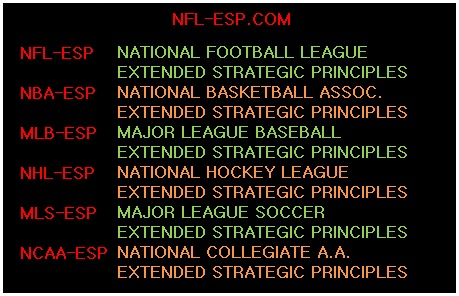 [PSI] POWER-SPREAD INDEX __PROBABILITY PERCENTAGE %__NFL-ESP results in a 10-15% increase in POINT PRODUCTION and team wins.NFL-ESP results in a 10-15% increase in POINT PRODUCTION and team wins.NFL-ESP results in a 10-15% increase in POINT PRODUCTION and team wins.NFL-ESP results in a 10-15% increase in POINT PRODUCTION and team wins.NFL-ESP results in a 10-15% increase in POINT PRODUCTION and team wins.NFL-ESP results in a 10-15% increase in POINT PRODUCTION and team wins.NFL-ESP results in a 10-15% increase in POINT PRODUCTION and team wins.FINAL SCOREFINAL SCOREFINAL SCOREFINAL SCORE__ - __[GMC] GAME MANAGEMENT CONSULTANT/COORDINATOR [GMC] GAME MANAGEMENT CONSULTANT/COORDINATOR [GMC] GAME MANAGEMENT CONSULTANT/COORDINATOR [GMC] GAME MANAGEMENT CONSULTANT/COORDINATOR [GMC] GAME MANAGEMENT CONSULTANT/COORDINATOR [GMC] GAME MANAGEMENT CONSULTANT/COORDINATOR [GMC] GAME MANAGEMENT CONSULTANT/COORDINATOR [GMC] GAME MANAGEMENT CONSULTANT/COORDINATOR [GMC] GAME MANAGEMENT CONSULTANT/COORDINATOR [GMC] GAME MANAGEMENT CONSULTANT/COORDINATOR [GMC] GAME MANAGEMENT CONSULTANT/COORDINATOR [GMC] GAME MANAGEMENT CONSULTANT/COORDINATOR 